IMPROVE YOUR ENERGYWhat drains your energy?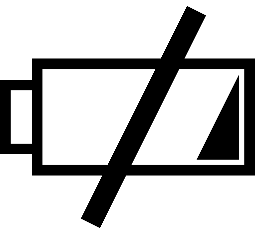 Poor or insufficient sleepToo little physical activityStressNegative thoughts or feelingsWork issuesFamily or relationship issuesFinancial issues Physical health issues Other ____________________________________________________________What improves your energy?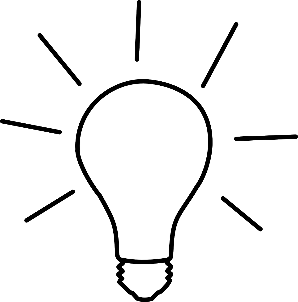 Healthy sleepRegular physical activityHealthy eating habitsStress management, relaxation, or fun activitiesHealthy mindsetHealthy family/personal relationshipsJob satisfactionSpiritual activitiesHealthy financesOther ____________________________________________________________List one small activity that you can do this week to help you feel more energized. How will you remember to do this - ex: schedule it on your calendar, post a sticky note reminder, set a phone alarm, enlist a friend to support you? How will your life be improved – better quality of family time, productivity, relaxation, mood, relationships?__________________________________________________________________________________________________________________________________________________________________________________________________________________________________________